                                                            PROIECT nr. 21                                                         DECIZIE nr.3/ 21                                                          din 19   mai 2023Cu privire la modificarea şi completarea bugetului primăriei or.  Anenii Noipentru  anul 2023        În temeiul Ordinului Ministerului Finanţelor nr. 209 din 24.12.2015 cu privire la aprobarea Setului metodologic privind elaborarea, aprobarea şi modificarea bugetului; în conformitate cu prevederile Legii nr.181/2014 finanţelor publice şi responsabilităţii bugetar-fiscale; Legii nr.397/2003 despre finanţele publice locale; art.14, alin.2 lit.n) al Legii nr.436/2006 privind administraţia publică locală cu modificările şi completările ulterioare; Legii nr.100/2017 privind actele normative cu modificările şi completările ulterioare; având avizele comisiilor de specialitate, Consiliul orăşenesc Anenii Noi,                                                                 DECIDE:         1. Se alocă mijloace financiare în sumă de  256000 lei din soldul disponibil al primăriei, format la situaţia din 01.01.2023, după cum urmează:	1.1 Creșă-gradinița s.Hirbovățul Nou                                                              -   pentru procurarea materiale de construcție la reparația  grupelor                             10000 lei-   pentru procurarea produselor alimentare                                                                   15000 lei         1.2 S2 (21) F3 (0620) P1P2(7502) P3(00333)Org2 (10763) –Dezvoltare comunală şi amenajare         -   pentru amenajarea str. Chişinăului, 22-24 şi repararea semnului oraşului de pe traseul Bender                                                                                       230000 lei- Cotizaţii în organizaţiile din ţară                                                                                  1000 lei         2.Prezenta decizie, poate fi contestată de Oficiului Teritorial Căușeni al Cancelariei de Stat în termen de 30 de zile, prin intermediul Judecătoriei Anenii Noi, sediul Central.        3. Prezenta decizie se aduce la cunoştinţă publică prin plasarea în Registrul de Stat al Actelor Locale, pe pag web şi panoul informativ al instituţiei.        4. Prezentul act administrativ este supus căilor de atac în procedură prealabilă către autoritatea emitentă în termen de 30 zile conform Codului administrativ.        5. Controlul asupra executării prezentei decizii se atribuie Consiliului orăşenesc.Președintele ședinței:                                                                      Contrasemnează: Secretara Consiliului orășenesc                                          R. Melnic            CONSILIUL ORĂŞENESCANENII NOI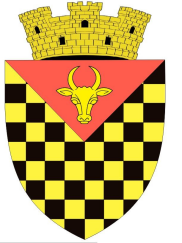             ГОРОДСКОЙ СОВЕТ                 АНЕНИЙ НОЙMD 6501 or. Anenii Noi, str. Suvorov, 6              tel/fax 026522108, consiliulorasenesc@gmail.comMD 6501, г.Анений Ной, ул.Суворов, 6 тел/факс 026522108,consiliulorasenesc@gmail.comMD 6501, г.Анений Ной, ул.Суворов, 6 тел/факс 026522108,consiliulorasenesc@gmail.com